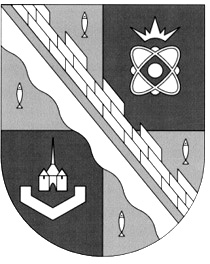 администрация МУНИЦИПАЛЬНОГО ОБРАЗОВАНИЯ                                        СОСНОВОБОРСКИЙ ГОРОДСКОЙ ОКРУГ  ЛЕНИНГРАДСКОЙ ОБЛАСТИКОМИТЕТ ФИНАНСОВРАСПОРЯЖЕНИЕот 04.12.2014 №  44-рОб утверждении планаплановых проверокна 1 полугодие 2015 года               В    целях осуществления контроля за соблюдением законодательства Российской   Федерации по контролю  в  сфере закупок товаров, работ, услуг для муниципальных нужд:1. Утвердить план проведения плановых проверок муниципальных заказчиков Сосновоборского городского округа на 1 полугодие 2015 года  согласно Приложению.2. Разместить  план на официальном сайте и в сети Интернет не позднее пяти рабочих дней со дня утверждения.3. Контроль за исполнением настоящего распоряжения возложить на главного специалиста, руководителя сектора финансового контроля Л. Л. Сидоренко.Заместитель главы администрации,председатель комитета финансов                                                                     О. Г. КозловскаяИсп. Л. Л. СидоренкоТел. (81369) 299-60